ОТЧЕТоб участие кадет «ТМКК» в юбилейном XV слетеправославной молодежи Кубани.01 октября 2019года в Горячем ключе состоялся XV слет православной молодежи Кубани. За победу приехали побороться 37 команд из городов и районов Краснодарского края. 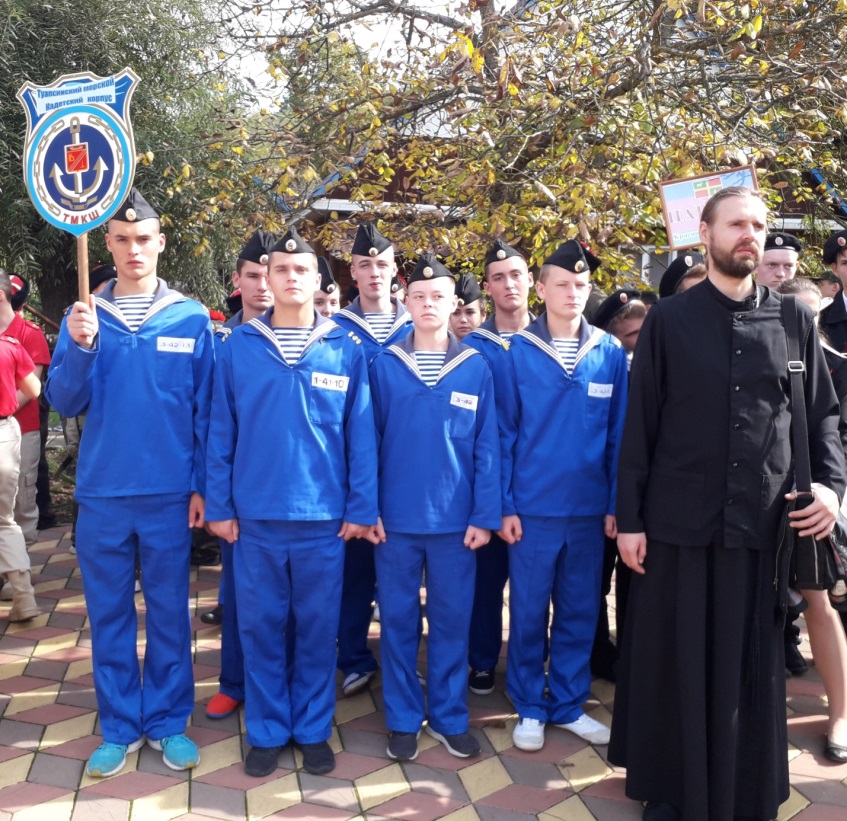 Площадкой для соревнований стала база отдыха «Межгорье», до которой наши кадеты вместе с участниками слета прошли крестным ходом, с самого начало и до приезда в корпус нас сопровождал  Отец Дмитрий. Начался слет с традиционного молебна и торжественного построения.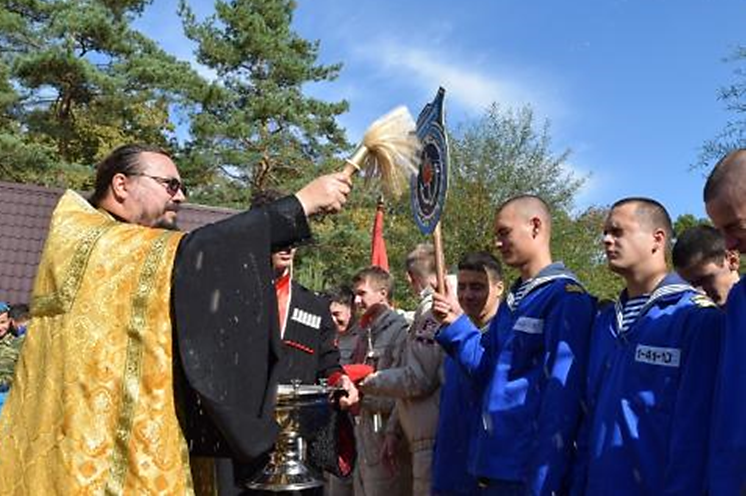 Для нашей команды первый этап начался со стрельбы из пневматической винтовки. Наши ребята в этом виде заняли I общекомандное место.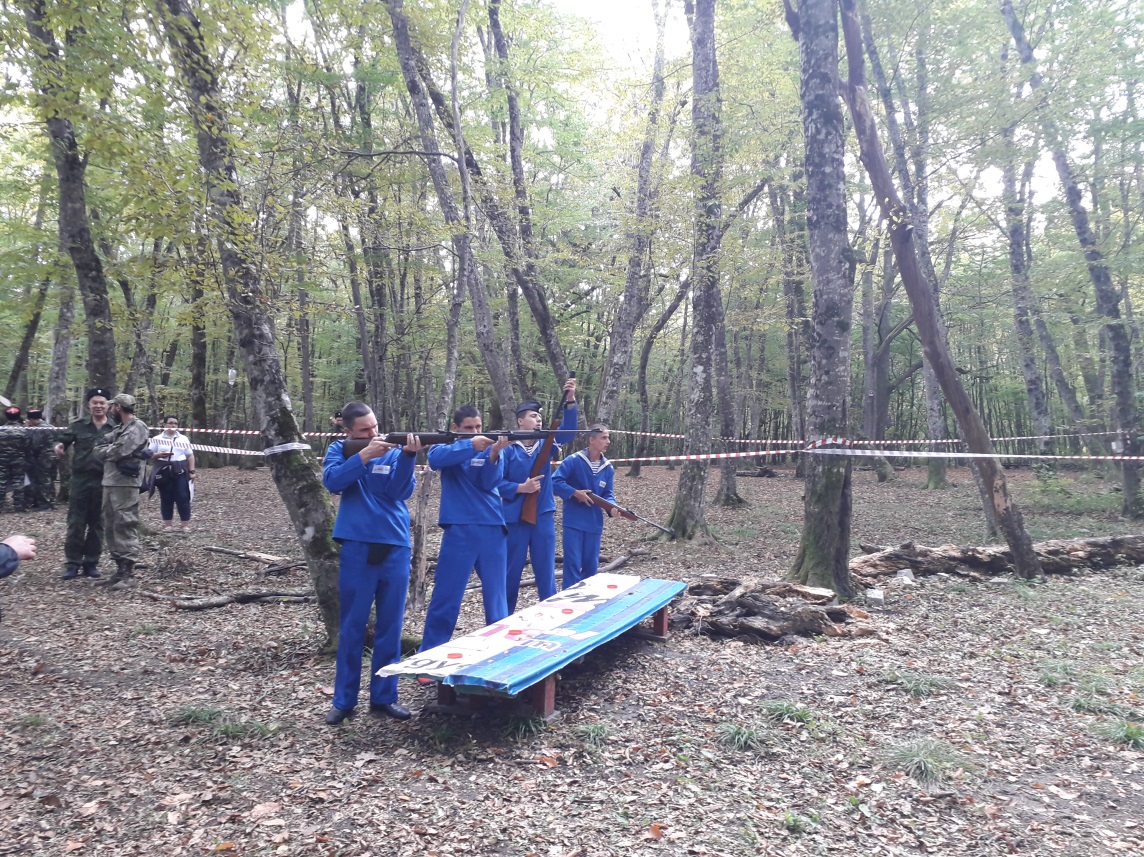 Также кадеты показали хорошую сноровку и силу в других видах соревнований.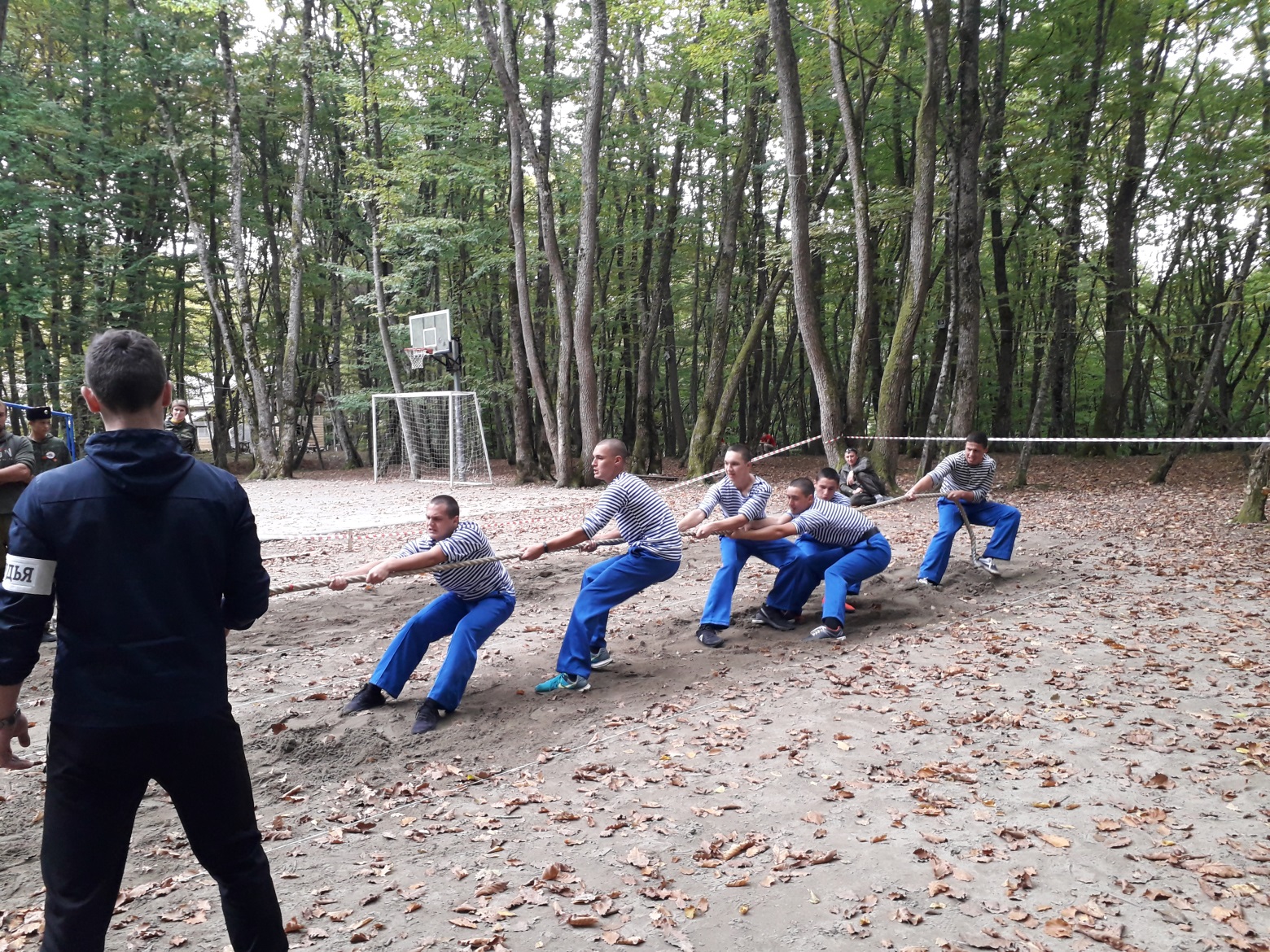 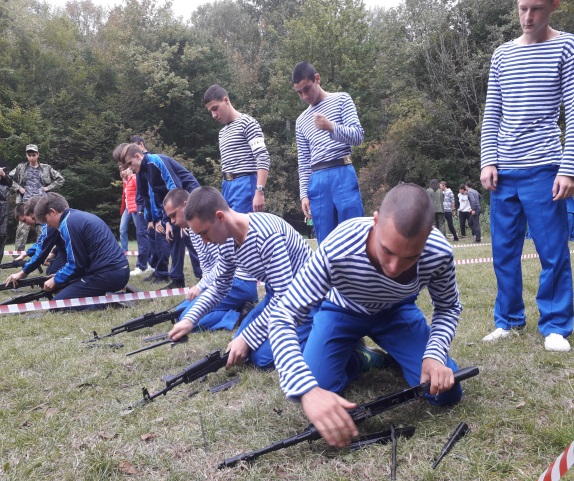 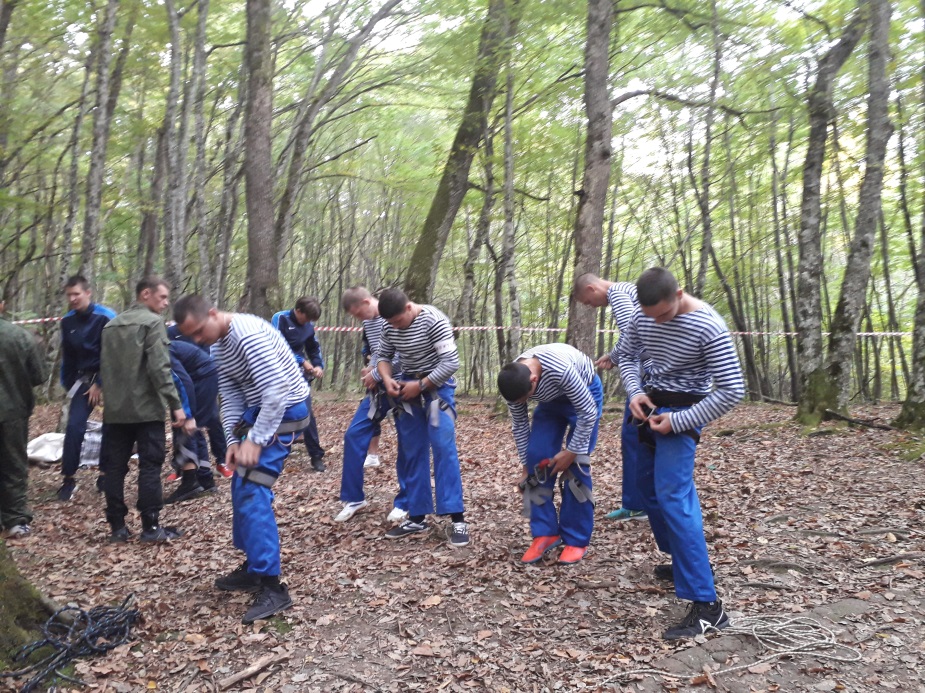 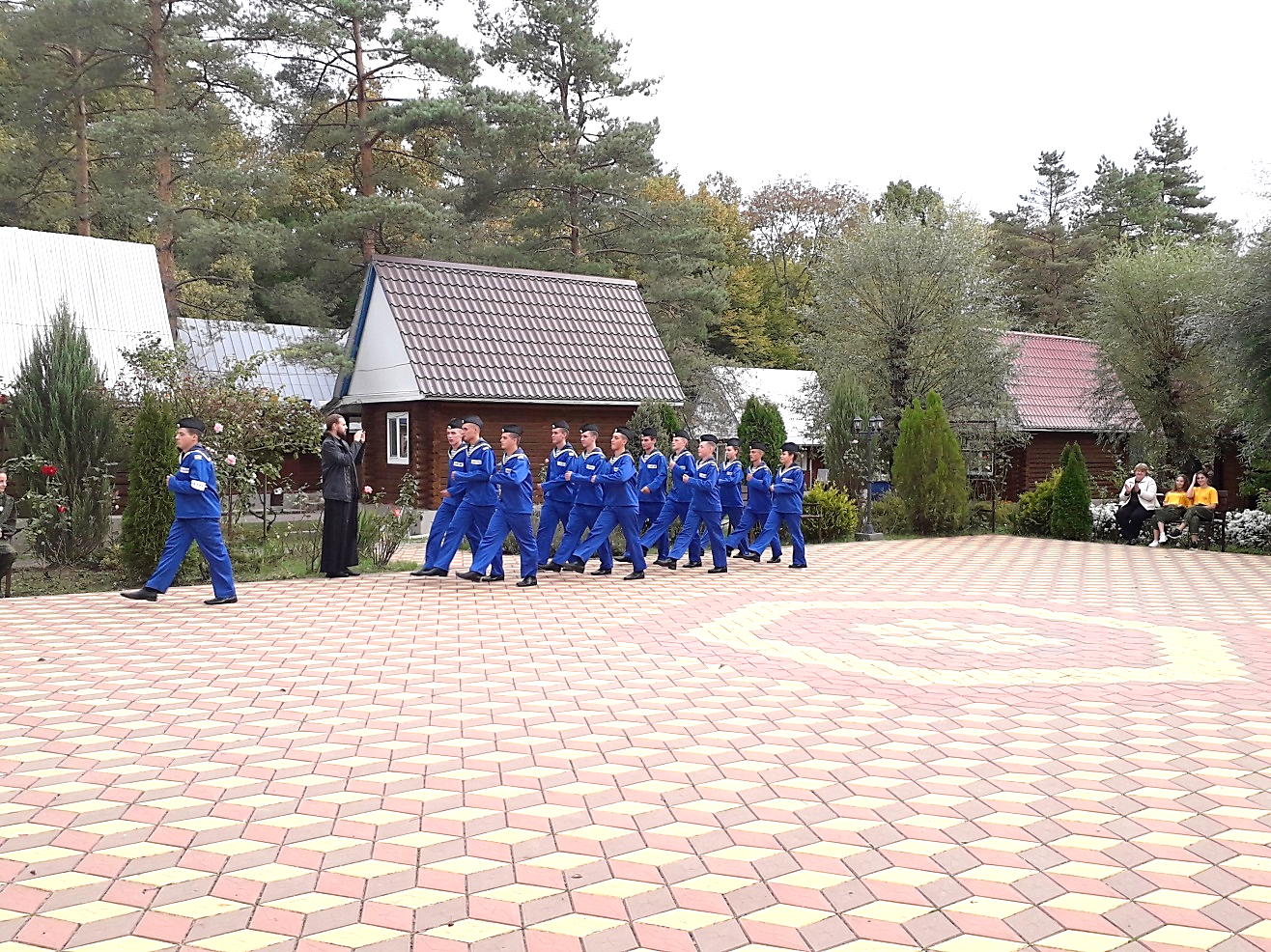 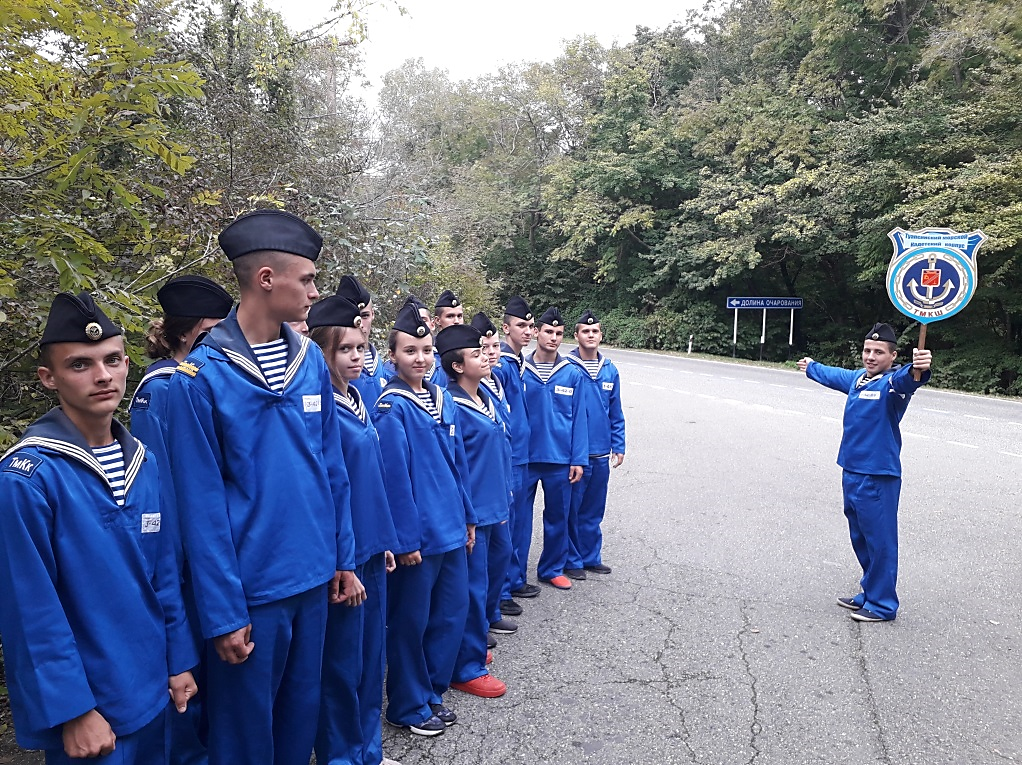 Воспитатель 42 учебной группы                                       Пивченков В.Г.